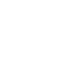 НОВООДЕСЬКА МІСЬКА РАДАМИКОЛАЇВСЬКОЇ ОБЛАСТІВИКОНАВЧИЙ КОМІТЕТ                       Р І Ш Е Н Н Я                                    17 серпня 2021                              м. Нова Одеса                                      № 112Про погодження положення  про облікову політикукомунального некомерційного підприємства «Новоодеська багатопрофільна лікарня» Новоодеської міської ради	Відповідно до статті 28 Закону України "Про місцеве самоврядування в Україні", статуту КНП «Новоодеська багатопрофільна лікарня», виконавчий комітет  міської  ради  ВИРІШИВ:1.Погодити положення про облікову політику КНП «Новоодеська багатопрофільна лікарня» Новоодеської міської ради (додається).2. Контроль за виконанням рішення покласти на заступника міського голови        Дем’янова О.А..Міський голова			                	             Олександр ПОЛЯКОВ